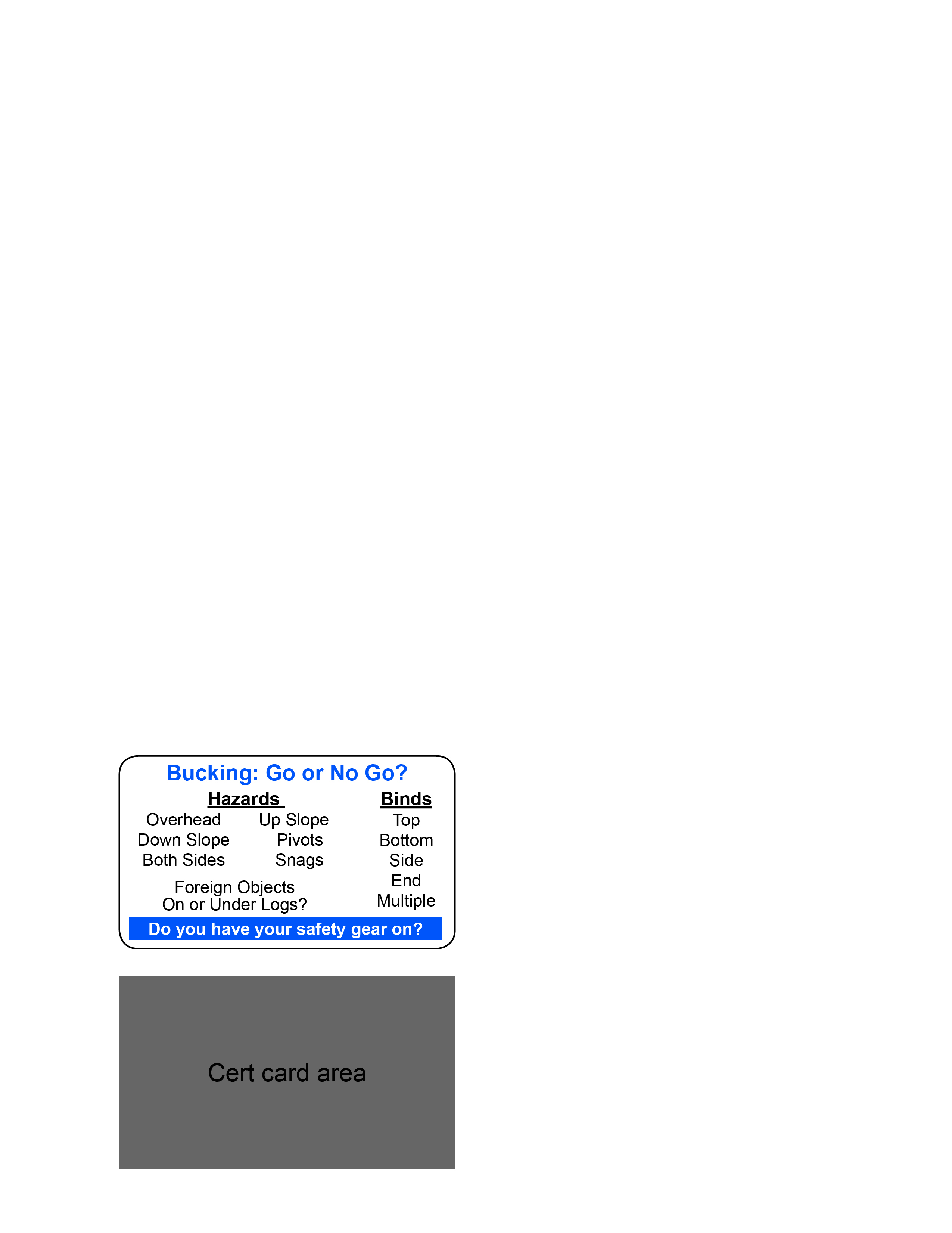 Pacific Crest Trail AssociationSaw Operator Qualification CardCrosscut Saw – Bucking OnlyPacific Crest Trail AssociationSaw Operator Qualification Card – Bucking OnlyCrosscut Saw – Bucking OnlyPacific Crest Trail AssociationSaw Operator Qualification Card – Bucking Only
Crosscut Saw – Bucking OnlyPacific Crest Trail AssociationSaw Operator Qualification Card – Bucking Only
Crosscut Saw – Bucking Only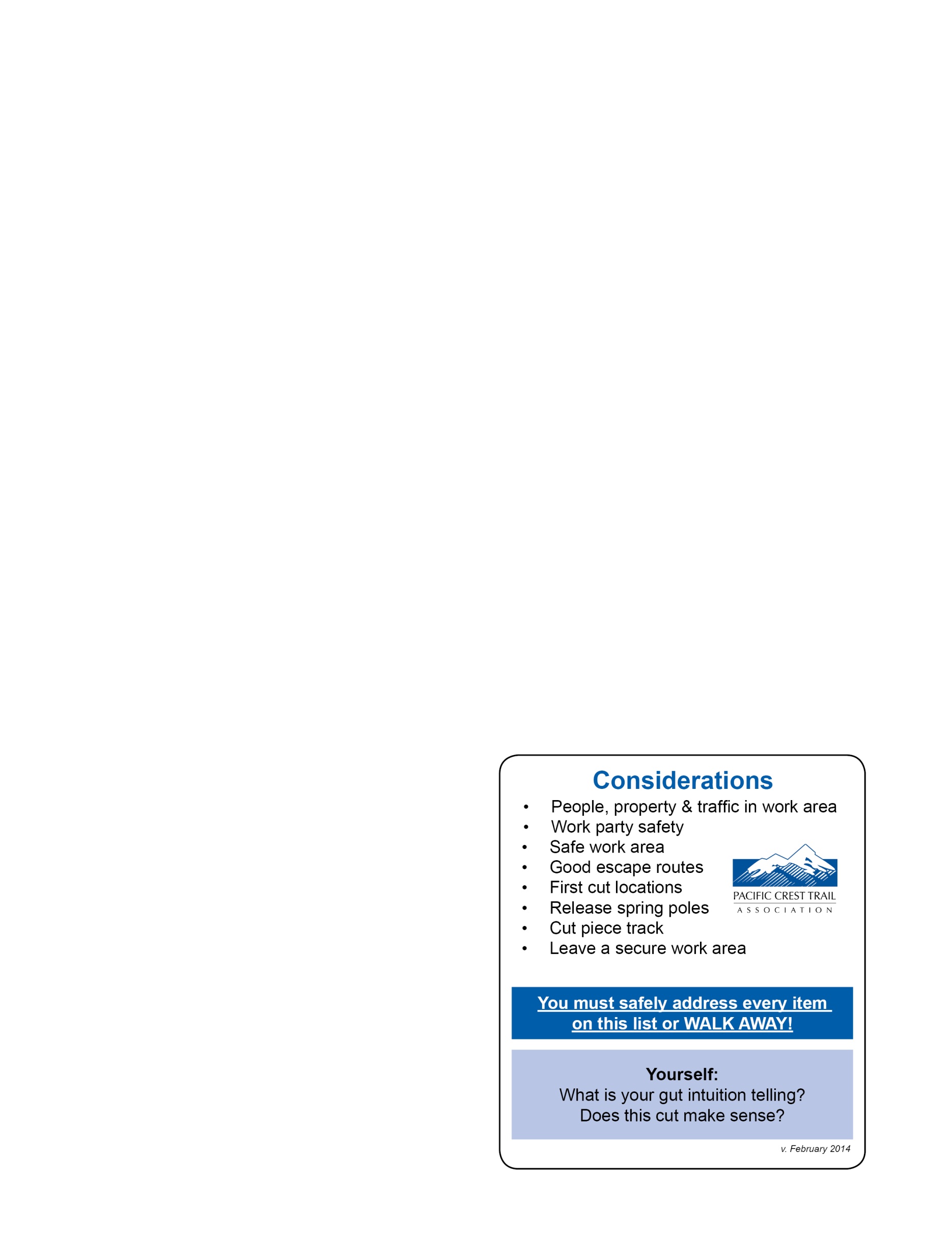 